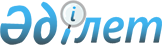 О выделении средств из резерва Правительства Республики КазахстанПостановление Правительства Республики Казахстан от 24 июля 2007 года N 622



      В связи с увеличением стоимости проекта по водосливной выработке и консервации Баялдырского хвостохранилища, связанной с изменением трассы выработки и удорожанием цен на электроэнергию и основные материалы, а также в целях ликвидации критической ситуации и снижения уровня воды в городе Кентау Южно-Казахстанской области Правительство Республики Казахстан 

ПОСТАНОВЛЯЕТ

:






      1. Выделить Министерству индустрии и торговли Республики Казахстан из резерва Правительства Республики Казахстан, предусмотренного в республиканском бюджете на 2007 год на неотложные затраты:



      1) 183096000 (сто восемьдесят три миллиона девяносто шесть тысяч) тенге для окончания работ по водосливной выработке и консервации Баялдырского хвостохранилища;



      2) 31400000 (тридцать один миллион четыреста тысяч) тенге для ликвидации критической ситуации по откачке шахтных вод и водопонижение уровня вод города Кентау Южно-Казахстанской области.






      2. Министерству финансов Республики Казахстан осуществить контроль за целевым использованием выделенных средств.






      3. Настоящее постановление вводится в действие со дня подписания.

      

Премьер-Министр




    Республики Казахстан


					© 2012. РГП на ПХВ «Институт законодательства и правовой информации Республики Казахстан» Министерства юстиции Республики Казахстан
				